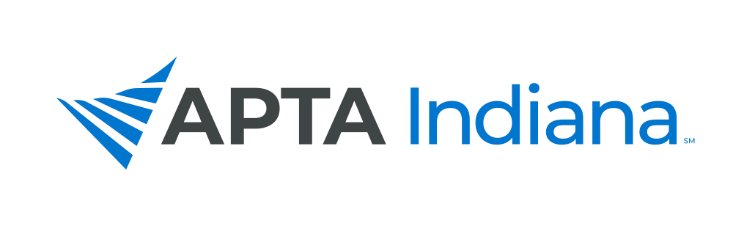 2021 ANNUAL REPORTBoard/Committee/SIG Position: Director at large for the North Districts Name: Bryan BourcierINCLUDE ADDITIONAL INFORMATION NOT RELATED TO THE STRATEGIC PLAN HEREMet with Andrea Lausch and Anthem to discuss AIMS portals and get resolution for claims difficulty.Started push for PT centric district meetings vs marketing opportunities to physicians.Did combined meeting in February with North Central District about COVID with Parkview infectious disease. Met with district leadership about the Strategic Plan and discussed components at Chapter meetings.Met with district leadership about importance of utilizing online submissions so Suzie can effectively communicate with members. APTA INDIANA STRATEGIC PLAN UPDATE FOR TRACKING SHEETAPTA INDIANA STRATEGIC PLAN UPDATE FOR TRACKING SHEETGOAL & STRATEGY #UPDATEGoal 1 Strategy 2Spoke at Trine graduation meeting to encourage graduates to be members and get involved. Goal 2 Strategy 1 Attended Indiana business journal breakfast on healthcareGoal 3 strategy 1Speaking on Direct access panel Goal 3 Strategy 1Presenting at fall meeting on burnout for new grads. 